Pub Quiz Social – Questions & Answers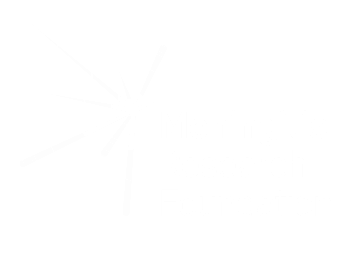 Round 1 – Your Trip!Round 2 - MRFRound 3 – History and Geography Round 4 – Fiction and Literature Round 5 – Television and Music  QuestionAnswerAt any one time, 1 in 10 of the general population will be carrying meningitis-causing bacteria. Amongst students, however, this rises to 1 in _____?4Besides death, name one possible after-effect of having meningitis.Examples include but are not limited to: brain damage, deafness, blindness, amputation, epilepsy. To the nearest million, how much money has MRF invested into research into meningitis and septicaemia?£19 millionTo the nearest hundred, how many people die of meningitis and septicaemia every day globally?1000Meningitis and septicaemia are both caused by the same bacteria. However, septicaemia is when this bacteria poisons __________?Blood Which age group is the most at-risk of contracting meningitis?Toddlers and babiesAt any one time, 1 in 10 of the general population will be carrying meningitis-causing bacteria. Amongst students, however, this rises to 1 in _____?4Besides death, name one possible after-effect of having meningitis.Examples include but are not limited to: brain damage, deafness, blindness, amputation, epilepsy. To the nearest million, how much money has MRF invested into research into meningitis and septicaemia?£19 millionTo the nearest hundred, how many people die of meningitis and septicaemia every day globally?1000Which king of England was crowned on Christmas Day?William I (William the Conqueror)Which famous Greek philosopher was a student of Plato and a tutor to Alexander the Great?AristotleIn which year did the English Civil War start?1642Which volcano caused the destruction of Pompeii?VesuviusNeil Armstrong was the first man on the moon, but what were the names of the other two astronauts that joined him on the Apollo 11 mission? (One point for each)Buzz Aldrin, Mike Collins…and with which foot did Armstrong first step on the moon? His right or his left?His leftIn what year did the London Eye open?2000Sir Edmund Hillary and Tenzing Norgay are famous for doing what?Being the first climbers to summit Mount Everest.What was the surname of the two brothers credited with inventing the aeroplane?WrightWhat height is Ben Nevis, the highest peak in the UK? 1,345m above sea levelIn the Harry Potter series, Voldemort deliberately created six horcruxes – what were they?Marvolo Gaunt’s ring,Tom Riddle’s diary,Hufflepuff’s cup,Slytherin’s locket,Ravenclaw’s diadem,Nagini (the snake)When Doctor Who was rebooted in 2005, who was the first companion to appear alongside Christopher Ecclestone?Rose Tyler (Billie Piper)In which film does Simon Pegg suggest to “go to the Winchester, have a nice cold pint, and wait for all this to blow over”?Shaun of the Dead“Look Down” is the opening tune to which popular musical, which was most recently adapted to film in 2012?Les MisérablesWhich hobbit is J. R. R. Tolkein’s The Hobbit written about?Bilbo BagginsIn A Song of Ice and Fire and Game of Thrones, what is the name of the capital city of Westeros?King’s LandingWhich author wrote To Kill a Mockingbird?Harper Lee“The Music of the Night” is a song from the soundtrack of which of Andrew Lloyd Webber’s musicals?The Phantom of the OperaWhat is the name of the main character in Orange Is the New Black?Piper Chapman Who wrote The Fault in Our Stars?John GreenWhat is the name of Postman Pat’s black and white cat?JessJeremy Clarkson, Richard Hammond and James May left Top Gear to start work on which new Amazon Prime show?The Grand TourThe first season of Pop Idol made famous which Exeter alumnus (who also happened to be on the Exeter RAG committee)?Will YoungWhat were the names of the four main characters in The Tweenies? (Point for each of the four main Tweenies characters)Bella, Milo, Fizz, JakeWho won the first season of The Great British Bake Off?Edd KimberWhat famous music festival is held on Worthy Farm?GlastonburyIn what year did Michael Jackson die?2009Which 3 members of S Club 7 took part in their reunion tour in 2015? (Point for each)Jo, Bradley, TinaWhich Beatle is pictured first walking across the road on the Abbey Road album cover?John LennonWho co-produced Amy Winehouse’s 2006 hit Rehab?Mark Ronson